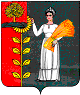 РОССИЙСКАЯ ФЕДЕРАЦИЯСОВЕТ ДЕПУТАТОВ СЕЛЬСКОГО ПОСЕЛЕНИЯНИЖНЕМАТРЕНСКИЙ СЕЛЬСОВЕТДобринского муниципального района Липецкой области35 сессия VI созываРЕШЕНИЕ26.07.2023                     с. Нижняя Матренка                            № 155 –рсО признании утратившими силу некоторых решений Совета депутатов сельского поселения Нижнематренский сельсовет Добринского муниципального районаРассмотрев законодательную инициативу Совета депутатов сельского поселения Нижнематренский сельсовет о признании утратившими силу некоторых решений  Совета депутатов сельского поселения Нижнематренский сельсовет, в целях приведения в соответствие с действующим законодательством нормативной правовой базы Совета депутатов сельского поселения Нижнематренский сельсовет,  руководствуясь Уставом  сельского поселения, Совет депутатов сельского поселения Нижнематренский сельсовет РЕШИЛ:1.Признать утратившими силу следующие решения Совета депутатов сельского поселения Нижнематренский сельсовет:1.1. № 182-рс от 17.10.2018 «О принятии Положения «О порядке управления и распоряжения муниципальной собственностью сельского поселения Нижнематренский сельсовет Добринского муниципального района Липецкой области" и Положения "О порядке сдачи в аренду имущества, находящегося в муниципальной собственности сельского поселения Нижнематренский сельсовет Добринского муниципального района Липецкой области»;1.2. № 27-рс от 11.12.2020 «О Положении о реестре муниципальной собственности сельского поселения Нижнематренский сельсовет Добринского муниципального района»;1.3. № 142-рс от 27.04.2023 «О внесении изменений в Положение о реестре муниципальной собственности сельского поселения Нижнематренский сельсовет Добринского муниципального района»;1.4. № 213-рс от 18.03.2019 «О Положении «О порядке формирования, ведения и обязательного опубликования Перечня муниципального имущества сельского поселения Нижнематренский сельсовет Добринского муниципального района Липецкой области, свободного от прав третьих лиц (за исключением права хозяйственного ведения, права оперативного управления, а также имущественных прав субъектов малого и среднего предпринимательства), предназначенного для передачи во владение и (или) в пользование субъектам малого и среднего предпринимательства и организациям, образующим инфраструктуру поддержки субъектов малого и среднего предпринимательства».2.Настоящее решение вступает в силу со дня его официального обнародования.Председатель Совета депутатовсельского поселения Нижнематренский сельсовет                                                   М.Ю.Елисеева